Story Stretchers: Bears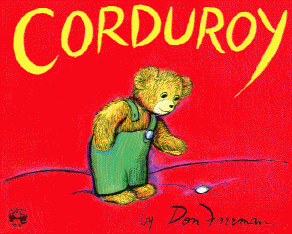 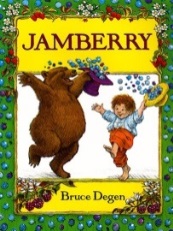 Lesson Plan June 12th- June 16th Classroom:  Pre-KWeek 3             Topic: Corduroy & JamberryMondayTuesdayWednesdayThursdayFridayCircle TimeCircle TimeDaily CalendarBook: CorduroyDaily CalendarBook: CorduroyDaily CalendarBook: Three BearsDaily CalendarBook: JamberryDaily CalendarBook: JamberryCreative ArtsCreative ArtsFork painting with brown Paper Plate Corduroy Building a “100” cup  structure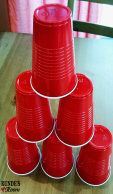 No- Cook Strawberry Freezer Jam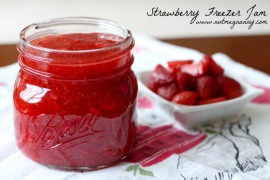 Stamp Painting with Berry Baskets Music & MovementMusic & MovementBear Walk 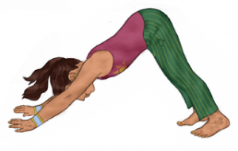 Lego card gameSpecial Music and Movement with Ms. Stelly Brown Bear What do you see?Movement game. Children pretend to dance in the strawberry meadows with red steamersOutdoor ActivityOutdoor ActivityHula Hoop Obstacle CourseSpecial Guest:Soccer ShotsNature WalkGoing on a Bear HuntWater PlayMath & ScienceCooking:Tasting Berries- Strawberries, blueberries, blackberriesCooking:Tasting Berries- Strawberries, blueberries, blackberriesCooking:Tasting Berries- Strawberries, blueberries, blackberriesCooking:Tasting Berries- Strawberries, blueberries, blackberriesCooking:Tasting Berries- Strawberries, blueberries, blackberriesSensoryButtons, Yarn and plastic needles, feltButtons, Yarn and plastic needles, feltButtons, Yarn and plastic needles, feltButtons, Yarn and plastic needles, feltButtons, Yarn and plastic needles, feltDramatic PlayChildren are enjoyed to play and pretend at the Grocery Store Children are enjoyed to play and pretend at the Grocery Store Children are enjoyed to play and pretend at the Grocery Store Children are enjoyed to play and pretend at the Grocery Store Children are enjoyed to play and pretend at the Grocery Store Special ActivitiesMonday: 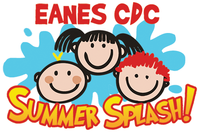 Tuesday: Soccer ShotsWednesday: Music w/ Ms. StellyThursday: CookingFriday: Water DayEveryday: Gym and Thursdays w/ Ms. McIvor or Ms. EggersMonday: Tuesday: Soccer ShotsWednesday: Music w/ Ms. StellyThursday: CookingFriday: Water DayEveryday: Gym and Thursdays w/ Ms. McIvor or Ms. EggersMonday: Tuesday: Soccer ShotsWednesday: Music w/ Ms. StellyThursday: CookingFriday: Water DayEveryday: Gym and Thursdays w/ Ms. McIvor or Ms. EggersMonday: Tuesday: Soccer ShotsWednesday: Music w/ Ms. StellyThursday: CookingFriday: Water DayEveryday: Gym and Thursdays w/ Ms. McIvor or Ms. EggersMonday: Tuesday: Soccer ShotsWednesday: Music w/ Ms. StellyThursday: CookingFriday: Water DayEveryday: Gym and Thursdays w/ Ms. McIvor or Ms. Eggers